RESULTATS 2012- 2013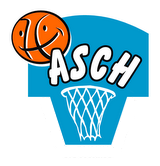 Résultats 01 Juin 2013 U20 M Finale Région     ASCH1             JSA BORDEAUX             88 – 64U15 M Finale Départ         ASCH1             JUMP                         57 - 48Résultats 25 et 26 Mai 2013 Coupe Sud Ouest Finale            ASCH1           REAL CHALOSSAIS   65- 75     Coupe Sud Ouest ½ Finale      ASCH1             SEYCHES            83 - 62         U20 M ½ finale retour            ASCH1             BEGLES            103 - 50           U15 M ½ Finale                      ASCH1             CASTEL/GAUJACQ   72 - 51U13 M ½ Finale                      ASCH                CLB 2               32 - 44U13 F ½ Finale                      ASCH                LIT/ST JULIEN      23 - 17 U13 F FINALE                      ASCH                 BENQUET          18 -  20Résultats 18 et 19 Mai 2013U20 M ½ finale aller               BEGLES             ASCH1           82 - 103        U15 M ¼ Finale                       ASCH1              US DAX          89 - 32U13 M ¼ Finale                       S. MONTOIS      ASCH               0 - 20  U11 M ¼ Finale                      ESPOIRS CH      ASCHU15 F ¼ Finale                        S. MONTOIS2    ASCH             96 - 27U13 F   1/4 finale                   ASCH                TARTAS          31 - 28   U 11 F                                     LABOUHEYRE     ASCHRésultats 9 au 11 Mai 2013Coupe CARREFOUR MARKET   ASCH2              REAL 2                    69 - 80U20 M                                      ASCH1             COTEAUX LUY        134 – 26U20 M  ¼ Finale                      ASCH1              PESSAC                94 - 42U15 M2                                     ADB2                ASCH2                  85 - 50Résultats 03 et 04 Mai 2013Finale LASAOSA                      ASCH4             JUMP1               76 -   83Finale COUPE DES LANDES      ASCH1       STADE MONTOIS       69 - 66  Résultats 27 Avril 2013Région Promo M                     ASCH2             BRUILHOIS     94 - 86Prom Excel. Départ M             ASCH4             B.ARRIGANS  54 - 62U20 M Région                         ASCH1             AGEN     115 - 56U15 M1 Amical                       ORTHEZ            ASCH1Résultats 20 et 21 Avril 2013Région Promo M         ASCH2                  COLAYRAC            91- 81 résuméProm Excel. ½ Finale  ASCH4               CASTETS/LESP        82 - 59Brassage M ¼ Finale   GAMARDE GOOS         ASCH5           80 - 62              U20 M  ¼ Finale          TERRE FROIDE              ASCH          58 - 98U20 M 1/2 Finale     ANTIBES               ASCH          86 - 82U15 M Départ              ASCH1                   ESMS           76 -45  résuméU15 M Départ              UJSBP                ASCH2            63 - 69 résumé               U13 M                          ASCH                CSGB              47 - 40U11 M                          LCB                    ASCH              61 - 30 résumé     U15 F Départ               LIT/ST JULIEN     ASCH          74 - 43                      U13 F                          ASCH                 US ADOUR        55 – 37 résuméU11 F                           ASCH                     EBA        20 - 10Résultats 13 et 14 Avril 2013Région Promo M                     ASCH2              REAL              81 - 85 résumé½ FINALE COUPE LASAOSA    ASCH4             EBA                  94 - 71U20 M Région                         ORTHEZ             ASCH1          52 - 97   U20 M depart                           ELAN TURSAN    ASCHMini-Poussins1 1/4 Finale         TBC1          ASCH1            27 - 23 résuméRésultats 06 et 07 Avril 2013NM 3                            COLOMIERS                  ASCH         88 - 53Région Promo M         ASCH2                          CSGB             87 - 88 résumé Excel. Départ M         ASCH3                          ESP CHALOSSE     68 - 58Prom Excel. Départ M  ASCH4                          ST CRICQ        77 - 40Brassage M                  ASCH5                          PARENTISU20 M Région              COLOMIERS                  ASCH           76 - 93U20 M Départ              ASCH2                          BENQUET     101 - 61U17 M Pré region        AGEN                           ASCH         104 - 74U15 M Départ              ELAN CHALO             ASCH1        51 - 70 résuméU15 M Départ              ASCH2                          BOCS          73 - 61 résuméU13 M                          ARRIGANS                    ASCH           48 - 58U11 M                          ASCH                      COTEAUX LUY    31 - 44 résuméExcel. Départ F             ASCH1                          JUMP      46 - 44Brassage F                  ASCH2                          BTOU20 F                          REAL                            ASCH        37- 53U15 F Départ               ASCH                           REAL         98 - 41U13 F                          CAUNA SOUP                ASCH         28 - 74 Résultats 30 au 01 avril 2013Coupe des Landes                   Arboucave                    ASCH               70 - 99 Coupe du Sud Ouest                UDG                           ASCH    70 - 76   Coupe Carrefour Mkt               ASCH2                 ESPOIR CHALOSSE 58 - 53  U20 M Région                         ST MEDART33              ASCH1    76 - 70           U17 M region                           ASCH                         EBPO          42 - 104Brassage F                              BTO                            ASCH2        58 - 38     U20 F                                      ASCH                         ARRIGANS    27 - 54Mini Poussins1                      ASCH                        BLAC       18 - 77Résultats 23 et 24 Mars 2013NM 3                                        ASCH                          REAL     73 - 83 Région Promo M                     LE PIAN MEDOC             ASCH2   82 - 60 Excel. Départ M                       COTEAUX LUY               ASCH3   76 - 55Prom Excel. Départ M             BLAC3                           ASCH4   67 -76Brassage M                             ST CRICQ CHALOSSE     ASCH5U20 M Région                         ASCH                    TRESSES   112 - 62      U20 M Départ                          VIEUX BOUCAU         ASCH2    65 - 57U17 M Pré region                    BEGLES                  ASCH      U15 M Pré region                    ASCH1                   GAUJACQ   78 - 49 U13 M                                     UJSBP                     ASCH        30 - 38U11 M                                     TBC2                      ASCH       42 - 40 résuméExcel. Départ F                      RION                       ASCH1    70 - 71 résuméBrassage F                              ADB3                     ASCH       20 - 0U20 F                                      ASCH                     LCB           50 - 48U13 F                                      ESMS                     ASCH          37 - 36U 11 F                                     ASCH                     CBPL        4 - 42Mini poussins2                  Préchacq                 ASCH     44 - 14 résuméMni Poussins3                     ASCH               HAUT MAUCO 17 - 18  résuméRésultats 16 et 17 Mars 2013NM 3                      LONS             ASCH            67 - 101  résumé                    Région Promo M                ASCH2          MERIGNAC       98 - 56 résuméExcel. Départ M                 ASCH3         CAUNA SOUPROSSE   84 - 67résuméProm Excel. Départ M        ASCH                BBSM                   61 - 54Brassage M                        ASCH5              ESP CHALOSSE    67 - 57U20 M Région                    ASCH1              LANDOUGE  119 - 61U17 M Pré region               GRADIGNAN      ASCH        47 - 72  RésuméU11 M                             ASCH         CASTEL GAUJACQ  45 - 39 résuméExcel. Départ F                ASCH                ADB2            52 - 49 résuméBrassage F                      ASCH2              ST MEDARD         36 - 60U20 F                             TARTAS              ASCH           47 - 39U15 F                          ELAN TURSAN      ASCH          51 - 72  résumé U13 F                          HAGETMAU2      ASCH                25 - 57Mini Poussins1             MCB                 ASCH               54 - 4 résuméMini Poussins2            ASCH                MAGESCQ        17 - 18 résuméMini Poussins3              BOCS               ASCH             43 - 15 résuméRésultats 09 et 10 Mars 2012Coupe des Landes      ASCH      ELAN CHALOSSAIS        105 - 75                                   Coupe du Sud Ouest       ASCH    TRESSES                 76 - 59 Coupe Carrefour Market Coteaux du Luy      ASCH2    81 - 102                                                                                  U20 M Départ              ASCH                           TBCU20 F                          ASCH                           Lit et Mixe  71 - 68U15 F Départ               REAL                            ASCH  Résultats 2 et 3 Mars 2013NM3                             GRANDFONDS   ASCH1           84 - 87 REGION PROMO M       JURANCON        ASCH2            86 - 88Excel. Départ M           ELAN TURSAN    ASCH3            98 - 54 résuméProm Excel. Départ M  UCM                  ASCH4          73 - 93Brassage M                  JUMP                 ASCH5          51 - 73U20 M Région              CESTAS              ASCH1         46 - 101Excel. Départ F           CAUNEILLE        ASCH1           47 - 66  RésuméBRASSAGE F                CBPL/ROQ 2      ASCH2             57 - 43U13 F                          ASCH                ESMS               31 - 36  résuméMini Poussins2         Stade Montois1      ASCH2      16 - 32 RésuméMini Poussins1          ASCH                ELAN CHALOS       29 – 29 RésuméRésultats 23 et 24 février 2013NM3                             ASCH1              VALENCE       76 - 74  résuméExcel. Départ M            MONTAUT          ASCH3         97 - 83 résuméProm Excel. Départ M  ASCH4              ELAN TURSAN 3  71-61Brassage M                  ASCH5              GAMARDE GOOS   79-65       U20 M Région              COTEAUX LUY    ASCH1       51 - 111U20 M Départ              ELAN TURSAN    ASCH2        78 - 65U17 M Région              ASCH                ADB             52 - 79U15 M Départ              ELAN TURSAN    ASCH1         45 - 91U15 M Départ              HAUT MAUCO    ASCH2           0 - 20 forfaitU13 M                          ASCH                LCB               64-35U11 M                          ABN                  ASCH            39 - 51 résuméExcel. Départ F          MONTAUT          ASCH1             58 - 57U15 F                          ELAN TURSAN    ASCH                reportéU13 F                          ASCH                STCRICQ/HB2    37 - 15  résuméU 11 F                         ASCH                US ADOURMini Poussins3           ST CRICQ         ASCHRésultats 16 et 17 février 2013Excel. Départ M            EBA                  ASCH3        87 - 79   résuméProm Excel. Départ M  JUMP2               ASCH4        82 - 97          U20 M Région              ASCH1              US ORTHEZ   70 - 63U20 M Départ              B ARRIGANS      ASCH2        99 - 57U17 M Région              ASCH                AGEN          58 - 101U15 M Départ             ADB2                ASCH           57 - 81 résuméU15 M Départ              ASCH2              VX BOUCAU 71 - 30 résuméU13 M                          ASCH                COTEAUX LUY  43 - 63U11 M                          REAL                ASCH               34 - 43Brassage F                  ASCH2              ELAN CHALOSU20 F                          LIT ET MIXE       ASCH            66 - 54U15 F                          ASCH                USSAB           73 - 51U13 F                          ASCH                BASKET L 2     70 - 19  résuméU 11 F                        ROQUEFORT      ASCHMini Poussins1          REAL                 ASCH               29 - 29 résuméMini Poussins2          ASCH                COTEAUX LUY   16 - 33Mini Poussins3           ST CRICQ         ASCH             reportéRésultats 09 et 10 février 2013NM 3                            GAUJACQ           ASCH         66 - 70                   Région Promo M         ASCH2              BONNUT      51 - 75  résuméExcel. Départ M         ASCH3              ARBOUCAVE  45 - 70 résuméProm Excel. Départ M UJSBP               ASCH4         56 - 70         Brassage M                 PARENTIS         ASCH5       89 - 49U20 M Région              AGEN                ASCH1      65 - 89U20 M Départ              ASCH2              ESMS      73 - 85U17 M région              EBPLO              ASCH       83 - 53U15 M Départ              ESMS                ASCH1    45 - 98  résuméU15 M Départ              ASCH2              UJSBP   69 - 51 résuméU13 M                          CSGB               ASCH     63 - 46             U11 M                          COTEAUX LUY   ASCH    36 - 41 résuméExcel. Départ F         ASCH1              ELAN TURSAN    63 - 36U20 F                       ASCH                REAL              68  33U15 F Départ              LIT/STJULIEN    ASCH            59 - 60U13 F                          US ADOUR        ASCH            33 - 30 résuméRésultats 02 et 03 février 2013NM 3                            ASCH             COTEAUX DU LUY  92 - 74résuméRégion Promo M         UJSBP               ASCH2             79 - 71 résuméExcel. Départ M         ASCH3              TBC2                 71 - 59 résuméProm Excel. Départ M ASCH4              JUMP2              93 - 83         Brassage M                 ASCH5              ST CRICQ3       57 - 56U20 M Région              ASCH1              ST MEDARD33      91 - 68U20 M Départ              PRECHACQ       ASCH2               79 - 54U15 M Départ             ASCH1              ELAN CHALOS     66 - 49 résumé U15 M Départ              BOCS               ASCH2               46 - 77 résuméU13 M                          ASCH                B ARRIGANS      reportéU11 M                          ASCH                TBC2             29 - 27     Excel. Départ F           ASCH1              MCB            50 - 38Brassage F                 ASCH2              ADB3            51 - 68U20 F                          LCB                  ASCH            66 - 58U15 F                          REAL                 ASCH                 reportéU13 F                          ASCH                CAUNA SOUP     56 - 23 résuméU 11 F                          CBPL                ASCHMini Poussins2          PRECHACQ       ASCH2                 reportéRésultats 26 et 27 Janvier 2013NM 3                                 EBPLO2              ASCH          83 - 73              Région Promo M               ASCH2           CAUNEILLE      85 - 84  résumé  Excel. Départ M                   BOCS               ASCH3      75 - 73Prom Excel. Départ M          MCB                 ASCH4      91 - 88Brassage M                         ESP CHAL4        ASCH5       51 - 43U20 M Région                      TRESSES          ASCH1       69 - 85U17 M Pré région               ASCH                BEGLES       77 - 60U15 M Départ                   CAST GAUJ       ASCH1          50 - 69 résuméU13 M                               ASCH               UJSBP           44 - 38 U11 M                          CAST GAUJ       ASCH                37 - 48           Excel. Départ F              HAGETMAU        ASCH1         49 - 44Brassage F                     ST MEDARD      ASCH2           43 - 47U20 F                              ASCH                TARTAS        64 - 53U15 F                              ASCH                EBA            109 - 27résuméU13 F                             ASCH               ESMS         match annuléU 11 F                          ASCH          ELAN TURSANRésultats 19 et 20 janvier 2013Coupe des Landes       ASCH                JUMP                    91 - 66 Coupe Sud Ouest         ASCH             GRANDFONDS         20 - 0      Coupe Crf Market        USSAB              ASCH2                 84 -  96U17 M région              ASCH                GRADIGNAN        53 - 57U15 M Départ              ASCH1              ELAN TURSAN     79 - 48U15 M Départ              ASCH2              HT MAUCO         108 - 15 résuméU13 M                          LCB/E TURSAN  ASCH                51 - 66U11 M                          ASCH                ABN3                56 - 39U20 F                           ARRIGANS        ASCH                52 - 50U15 F                          ASCH                ELAN TURSAN     52 - 60U13 F                           ST CRICQ         ASCHU 11 F                         US ADOUR        ASCHMINI POUSSINS2        HABAS              ASCH           24 - 21 résumé        MINI POUSSINS3        ASCH                ADB2           17 - 32 résuméRésultats 12 et 13 janvier 2013NM 3                            ASCH                 AUCH            83 - 88 résuméRégion Promo M         EFCB                  ASCH2          84 - 66Excel. Départ M          ASCH3              ELAN CHALOS   68 - 81Prom Excel. Départ M  EFCB2               ASCH4       85 - 97Brassage M                  ASCH5              JUMP4       74 - 50U20 M Région              ASCH1              CESTAS     94 - 50                      U20 M Départ              ASCH2              HDC   51 - 70U17 M Pré région        ADB                 ASCH   95 - 33U15 M Départ              ASCH1              ADB2   69 - 43  résuméU15 M Départ              VX BOUCAU      ASCH2   53 - 69 résuméU13 M                          COTX LUY2        ASCH     77 - 40U11 M                          ASCH                REAL          34 - 30Excel. Départ F          ASCH1              LIT/ST JULI    36 - 55Brassage F                  ASCH2              CBPL2     51 - 48U15 F Départ               USSAB              ASCH    48 - 54U13 F                           BASKET L2        ASCH   19 - 60U 11 F                         ASCH                ROQUEFORT2Résultats 05 et 06 Janvier  2013NM 3                            CAHORS           ASCH1     79 - 68Brassage M                  BCGG 3           ASCH 5    71 - 50 U17 M Pré region        ASCH             ADB1         58 - 86Brassage F                  ELAN Chal      ASCH2       74 - 46Résultats 14 et 15 décembre  2012NM 3                            ASCH1            TOULOUSE BC  88 - 76 résuméRégion Promo M         BRUILHOIS       ASCH2   76 - 72 résuméExcel. Départ M        ASCH3              MOMUY-CASTAIGNOS   86 - 84Prom Excel. Départ M   ASCH4              E CHALOSSAIS       84 - 74U20 M Région              ORTHEZ            ASCH1U20 M Départ              VX BOUCAU      ASCH2  66 - 71U17 M Pré region        ASCH                ADB1   U15 M Pré region        ASCH1              ARRIGANS  55 - 65 résuméU15 M Départ              E CHALOSSAIS  ASCH2      83 - 41    résuméU13 M                          ABN                  ASCHU11 M                          ASCH                CDC/ESP CHALOExcel. Départ F           ADB3                ASCH1  64 - 49U20 F                          ASCH               MORCENX  58 - 37U 13 F                         LCB                  ASCH  46 - 37MIN POUSS1                ASCH               UCM1MIN POUSS2                ASCH               LABENNE2  10 - 23 résuméMIN POUSS3                ELAN TURSAN1  ASCH  37 - 10 résuméRésultats 08 et 09 décembre  2012NM 3                            ASCH1             COLOMIERS    79 - 61   Région Promo M         COLAYRAC        ASCH2   76 - 70 résuméExcel. Départ M          ESP CHAL2        ASCH3 Prom Excel. Départ M  ST CRICQ2        ASCH4     70 - 85    U20 M Région              ASCH1              BEGLES  105 - 45U20 M Départ              ASCH2              BENQUET   70 - 55U17 M Pré region        STADE MONT     ASCH   U15 M Pré region        BLAC                ASCH1       51 - 49U15 M Départ              ASCH2              MAGESCQ  71 - 68 résuméExcel. Départ F          JUMP                ASCH1  58 - 50Brassage F                  UCM                 ASCH2  26 - 43 résuméU20 F                          REAL                ASCH    27 - 67U 11 F                         ASCH                US ADOURRésultats 01 et 02 décembre  2012NM 3         REAL        ASCH       76 - 68    résumé                                 Région Promo M         REAL         ASCH2       64 - 84 résuméExcel. Départ M        ASCH3    COTEAUX LUY3       67 - 63Prom Excel. Départ M  ASCH4      BLAC            95 - 60            Brassage M                  ASCH5        ESP CHALOS5      60 - 56U20 M Région              AGEN                ASCH1      57 - 128U20 M Départ              ESMS          ASCH2           80 - 52U17 M Pré region        ESP CHAL2        ASCH            68 - 67 U15 M Pré region        STADE M           ASCH1              82 – 37U13 M                          ASCH                STADE M2          37 - 70U11 M                          ASCH                ADB2                35 - 50Excel. Départ F          ASCH1             RION             75 - 55 résuméBrassage F                  ASCH2              REAL          41 - 49U20 F                          REAL                ASCH        ReportéU15 F Départ               LINXE               ASCHU13 F                          BBSM               ASCH       54 - 36U 11 F                         ASCH                MONTAUTRésultats 24 et 25 novembre 2012NM 3                                       ASCH1                 LONS          92 - 73                   Région Promo M                   CSGB                  ASCH2         51- 66     Excel. Départ M                     CSA2                 ASCH3   54 - 70             Prom Excel. Départ M           BBSM                   ASCH4   55 - 76                 Brassage M                            LCB2                    ASCH5     84 - 57U20 M Départ                        ASCH2                Vx Boucau   67 - 62U17 M Pré region                  ASCH                   ESP CHALO2       68 - 58U15 M Pré region                  ASCH1                 CSGB         101 – 50 U15 M Départ                        ASCH2                HAUT MAUCO   86 - 19         U13 M                                     LABENNE            ASCH         56 - 34U11 M                                     Vx BOUCAU         ASCH         45 - 27Excel. Départ F                      ADB2                   ASCH1       57 - 51  Résumé Brassage F                             ESMS2                 ASCH2       46 – 51 RésuméU20 F                                      ASCH                   ESMS         35 - 41                   U15 F Départ                         ASCH          BTO     86 – 42  RésuméU13 F                                      ASCH                   REAL          36 - 48U 11 F                                     BASKET L            ASCH         47 - 13   Mini Poussins1                       CDL et TBC         ASCH     RésuméMini Poussins2                       EFCB                    ASCH   51 – 11 RésuméMini Poussins3                       REAL                    ASCH  44 - 7  RésuméRésultats 17 et 18 Novembre 2012NM 3                            ASCH1           GRANDFONDS      95 - 86 résuméRégion Promo M      ASCH2        PIAN MEDOC    68 - 63 résumé           Prom Excel. Départ M  ASCH4             UCM2                99 - 60Brassage M                  ASCH5              MONTAUTRégion U20 M              ASCH1           BILLERE              85 - 57Départ U20 M              BENQUET        ASCH2               Départ U15 M (Fauthoux) AMOU             ASCH2               36 - 76 résuméExcel. Départ F            ASCH1           CAUNEILLE          65 – 56U20 F                           LCB                ASCH                 54 - 52     U15 F                           COTEAUX LUY ASCH                  20 - 0Résultats 10 et 11 Novembre 2012NM 3            ASCH1           CASTELNAU MEDOC   87 - 82 résumé                 Excel. Départ M            ASCH3            ELAN TURSAN2  96 - 85 résuméRégion U20 M              TRESSES        ASCH1               106 – 53Départ U20 M               ASCH2            ESMS                  61 - 83 Départ U17 M               B ARRIGANS   ASCH                 61 - 69Pré-Région U15 M        ASCH1            STADE MONTOIS 46 - 51 résuméDépart U15 M               TBC                ASCH2                76 - 68 résuméU13 M                          HT MAUCO      ASCH                  67 - 50U11 M                          EFCB              ASCH                 Excel. Départ F            ASCH1            CLERMONT/MIM   45 - 51U15 F                           ASCH             ELAN TURSAN      0 - 20U13 F                           ASCH             TBC                    23 - 46U11 F                           ASCH    TBC  Résultats 03 ET 04 NOVEMBRE 2012NM 3                        VALENCE-CONDOM    ASCH1   93 - 76         Région Promo M        MERIGNAC          ASCH2      62 - 77 résuméExcel. Départ F         ASCH    ST GEOURS DE M. 61 - 44 RésuméProm Excel. Départ M       ASCH4     LABENNE      20 - 0U20 Départ   F              LIT ET MIXE  ASCH         GAGNEU15 G1      TOURNOI A ILLATS   3eme SUR 5Résultats 27 et 28 Octobre 2012NM 3                ASCH1           CASTEL-GAUJACQ     87 - 77                   Région Promo M          ASCH2           JURANCON 86 – 70 résumé        Excel. Départ M            ASCH3            MONTAUT 74 - 81 résuméProm Excel. Départ M  ELAN TUR 3     ASCH4 78 - 98U20 Départ                  ASCH2            BTO  U15 G1 Amical       ASCH1         Côteaux Luy     55 – 62 résumé              Excel. Départ F            ASCH1           MONTAUT 49 - 43Brassage F       BASKET L 3     ASCH 2  51 - 59 résuméBenjamines  match retard  ESP CHA     ASCH    38 - 37 résuméRésultats 20 et 21 Octobre 2012NM 3                            Côteaux Luy    ASCH     73 - 86            Région Promo M          Bonnut           ASCH2    84 - 83 résuméExcel. Départ M            Arboucave      ASCH3   63 - 45Prom Excel. Départ M  ASCH4            UJSBP 2Brassage M                  EFCB3            ASCH5    77 - 65U17 M Pré region        ASCH1            Esp/Chal  48 - 96   U15 M Pré region        JUMP              ASCH1   66 - 73 résuméU15 M Départ              ASCH2            REAL      43 - 62    résuméU15 M F                       B Landes2       ASCH      77 - 29U13 M                          ASCH             CDC/ESP CHA      89 - 52 résuméU11 M                          ASCH             Stade MExcel. Départ F            Elan Turs        ASCH1   50 - 72 résuméBrassage F                   ASCH2         UCM2     51 - 45 résuméU20 F                           ASCH             Côteaux Luy       72 - 42U15 F Départ               Basket L2       ASCHU13 F                           Hagetmau       ASCH      58 - 40U 11 F                          REAL              ASCHMini Poussins1            CLB / TBC       ASCH1 RésuméMini Poussins2            ASCH2            REAL/E TURSMini Poussins3            HB/EFCB         ASCH3    11 - 10 résuméRésultats 13 et 14 Octobre 2012                                                                                                                   NM 3                                           ASCH 1             EBPLO (PNE)           78 -86  Excel. Départ Masculin              BCGG 2             ASCH3             66 - 109Promo Excel. Départ M             HT MAUCO2      ASCH4             85 - 103Région U20 G                             ASCH1              JSA BDX       92 - 58DEPT U20 G                                HDC                  ASCH2            107 - 38      Pré région U17 Cadets              BOSC                ASCH             44 - 54 Pré Région U15 Minimes           ILLATS              ASCH1             71 - 66  résuméU15 Minimes M Départ             ASCH2              E TURSAN        44 - 85   résuméU13 Benjamins                          ASCH                HDC                  48 - 70U11 Poussins                              REAL                 ASCH         14 - 36 résumé          Brassage F                                 ASCH 2             BASKET L3   46 - 51 résuméU13 Benjamines                        ASCH              HT MAUCO    33 -   35                              U11 Poussines                        ASCH        LCB          6 - 46Résultat 06 et 07 Octobre 2012NM 3                           AUCH    ASCH 1     65 - 74  résuméRégion Promo M         ASCH 2  UJSBP        51 - 63  résuméExcel. Dpt Masculin    TBC 2      ASCH 3   87 -  90 résumé  Prom Excel. Dptt M     JUMP   ASCH 4   72 - 82Brassage M               Esp/cha 5     ASCH 5    56 - 66  U20 Juniors Dépt           ASCH 2      VX BOUCAU 60 - 56Pré région U17 Cadets   ASCH 1       BA ARRIGANS  78 - 58Excel. Départ F               CLERMONT   ASCH1  36 - 48 résuméBrassage F               REAL     ASCH 2     61-55    résumé                     U15 Minimes F                ASCH    COTEAUX LUY  56 - 89U11 POUSSINES F          ST MEDARD ASCH  46 - 2MINI-POUS 1  MINI-POUS 2   ASCH2 10 Hagetmau 27 – ASCH2 11  Réal 20 RésuméMINI-POUS 3   ASCH 3 / St Cricq 20 – 0 et ASCH 3 / REAL 18 -28 LireRésultats 29 et 30 septembre 2012NM 3                                   ASCH 1             CAHORS        64 - 58  résumé                           Région Promo Masculin           CAUNEILLE    ASCH 2    58 - 67  résumé                            Excel. Départ Masculin              ASCH 3           BOCS 2     55 – 53 résuméPromotion Excel. Départ M       ASCH 4             MIM/CLERM   86 – 63Brassage M                                 ASCH 5           LARRI/CAZ 2 46 – 52Région 1ère phase Juniors          ST MEDARD33    ASCH 1          53 - 71Pré région U17 Cadets               Espoirs Chal 1     ASCH 1         117 - 25Pré Région U15 Minimes            ASCH 1             GAUJACQ      74 - 62 résuméU15 Minimes M Départ               EFCB               ASCH 2            53 – 75 résuméU13 Benjamins                           ESMS               ASCH 1          72 – 46U11 Poussins                              ASCH              ESMS              21 – 50Excel. Départ Féminine             ASCH 1           HAGETMAU 2    52 – 58Brassage F                                 ASCH 2             ESMS 2           48 – 36U15 Minimes F Départ               TBC                 ASCH              115 – 25U13 Benjamines                         GAUJACQ       ASCH                                                        U11 Poussines                            ASCH              HT MAUCO    2 - 40Résultats 22 et 23 septembre 2012NM 3                             TOULOUSE BC     ASCH 1 G                        74 - 62  Région Promo Masculin         ASCH 2                  EFCB                      65 – 55  Excel. Départ Masculin          ELAN CHALOS     ASCH 3                  67 – 64  Promotion Excel. Départ M   ASCH 4                  EFCB 2                   57 – 64Brassage M                            MONTAUT 2         ASCH 5                  75 – 57Région 1ère phase Juniors      ASCH 1              PESSAC                 102 – 55U20 Masculin Juniors           ASCH 2      COTEAUX du LUY                60 – 89Pré région U17 Cadets          ASCH            BOCS                     77 – 51Pré Région U15 Minimes       US DAX         ASCH 1                    44 – 100U13 Benjamins                      ST MEDARD          ASCH                       49 – 55U11 Poussins                         ASCH                     CDC/ESP CHALO 9 – 61Excel. Départ Féminine         LIT/ST JULIEN     ASCH 1                  56 – 55U13 Benjamines                    ASCH                     BASKET LANDES 25 – 58  U11 Poussines                       ASCH                     UJSBP 2                